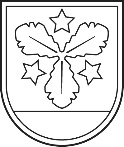 Aizkraukles novada pašvaldībaAIZKRAUKLES PILSĒTAS PIRMSSKOLAS IZGLĪTĪBAS IESTĀDE “AUSEKLĪTIS”Reģ. Nr.4501901768Sprīdīša iela 3, Aizkraukle, Aizkraukles nov., LV-5101, tālr. 65121105, 65122450, e-pasts auseklitis@aizkraukle.lvIEKŠĒJIE NOTEIKUMI Nr.2019/1Aizkrauklē APSTIPRINĀTI ar PII „Auseklītis” vadītājas I.Vībergas 28.01.2019. rīkojumu Nr.1-1/19/5Kārtība par vadītāja un pedagogu rīcību, ja tiek konstatēta fiziska vai emocionāla vardarbība pret izglītojamo Izdoti saskaņā ar Vispārējās izglītības likuma 10.pantuun 24.11.2009. MK noteikumu Nr.1338 “Kārtība, kādā nodrošināma izglītojam drošība izglītības iestādēs un to organizētajos pasākumos” 6.5.apakšpunktuVispārīgie jautājumiKārtības par Aizkraukles pilsētas pirmsskolas izglītības iestādes “Auseklītis” (turpmāk - izglītības iestāde) vadītāja un pedagogu rīcību, ja tiek konstatēta fiziska vai emocionāla vardarbība pret izglītojamo (turpmāk – kārtība), mērķis ir novērst fizisku vai emocionālu vardarbību pret izglītojamo, radot vidi laba un godīga cilvēka attīstībai.Kārtība nosaka, kā tiek konstatēti un risināti konflikti vai vardarbība starp izglītojamajiem, starp izglītojamo un pedagogu vai izglītības iestādes darbinieku, kā arī starp pedagogiem un vecākiem (vismaz viens likumiskais pārstāvis) par izglītojamo pārkāpumu gadījumiem. Kārtība nosaka izglītības iestādes vadītājas, administrācijas, atbalsta personāla, pedagoga un darbinieka rīcību un veicamos pasākumus gadījumos, ja pastāv aizdomas par iespējamiem personu tiesību aizskārumiem saistītiem ar vardarbību.Vardarbības pret izglītojamo novēršanai izglītības iestāde papildus ievēro Aizkraukles novada pašvaldības noteikumus „Starpinstitucionālās sadarbības modelis bērnu tiesību aizsardzības jomā Aizkraukles novada pašvaldībā”, kas nosaka rīcības shēmas un veicamos pasākumus, gadījumos, kad pastāv aizdomas par iespējamiem bērnu tiesību pārkāpumiem saistībā ar vardarbību pret izglītojamo.Darbā ar izglītojamo problēmsituāciju risināšanu tiek ievērota konfidencialitāte. Saskaņā ar Bērnu tiesību aizsardzības likumā noteikto, informācija, kuru par izglītojamo ieguvis izglītības iestādes darbinieks, ir ierobežotas pieejamības, un ziņas, kas jebkādā veidā varētu kaitēt bērna turpmākajai attīstībai vai viņa psiholoģiskā līdzsvara saglabāšanai, nav izpaužamas. Visi ar konfliktu izmeklēšanu saistītie dokumenti glabājas pie izglītības iestādes atbalsta grupas.Konflikts šīs kārtības izpratnē ir pretēju vēlmju, interešu, viedokļu, pozīciju un mērķu sadursme, sacensība vai ķīviņš starp atšķirīgi domājošiem indivīdiem.Fiziska vardarbība šīs kārtības izpratnē ir bērna veselībai vai dzīvībai bīstams apzināts spēka pielietojums.Emocionālā vardarbība šīs kārtības izpratnē ir bērna garīgo vajadzību ignorēšana, pašcieņas aizskaršana vai psiholoģiskā ietekmēšana, negatīvi ietekmējot viņa emocionālo attīstību.Konflikti starp izglītojamajiemJa konstatēts konflikts starp izglītojamiem, kura laikā saskatāma fiziska vai emocionāla vardarbība, tiek veiktas šādas darbības:skolotājs pārtrauc konfliktu un nodrošina drošu vidi izglītojamajiem;nepieciešamības gadījumā tiek sniegta medicīniskā palīdzība;iestādes vadītājs nodrošina izglītojamajam, kurš apdraud savu vai citu personu drošību, veselību vai dzīvību, aktivitātes citā telpā, cita pedagoga klātbūtnē;skolotājs (vai jebkurš darbinieks, kurš konstatējis attiecīgo situāciju): nekavējoties ziņo iestādes vadībai par konstatēto konflikta situāciju. Vadītājs nosaka personu, kas atbild par bērna vecāku informēšanu par konfliktu;grupas skolotāja veic ierakstu skolvadības sitēmas e -klase žurnālā par notikušo konfliktu un pēc atbalsta grupas vadītājas paziņošanas vecākiem, vecāki apstiprina ar savu atbildi e-klasē, ka viņi ir informēti par šādu konfliktu, ja vecāki neizmanto e-klasi, tad grupas skolotāja veic telefoniskas pārrunas par ko veic ierakstu e-klasē;ja konflikta situācija nav atrisināta, tad grupas skolotāja iesniedz rakstisku iesniegumu izglītības iestādes vadītājam, tālāk lemjot par sociālā pedagoga, psihologa, medmāsas vai cita atbalsta personāla piesaisti situācijas risināšanai;pamatojoties uz grupas skolotājas rakstisko iesniegumu, izglītības iestādes vadītājs aicina konfliktā iesaistīto izglītojamo vecākus uz sarunu klātienē izglītības iestādē, kuras laikā cenšas konfliktu atrisināt.Pēc notikuma izvērtēšanas, ja tiek konstatēts, ka arī turpmāk audzēkņa uzvedība apdraud savu un pārējo audzēkņu drošību, veselību un dzīvību, izglītības iestādes vadītājs rīkojas saskaņa ar Ministru kabineta 2009.gada 24.novembra noteikumu Nr.1338 „Kārtība, kādā nodrošināma izglītojamo drošība izglītības iestādēs un to organizētajos pasākumos” II1 sadaļu.Konflikti starp izglītojamo un izglītības iestādes darbinieku10. Ja noticis konflikts starp izglītojamo un pedagogu vai izglītības iestādes atbalsta darbinieku, kura laikā saskatāma fiziska vai emocionāla vardarbība pret pedagogu vai izglītības iestādes atbalsta darbinieku, tiek veiktas šādas darbības: 10.1. pedagogs vai izglītības iestādes darbinieks vēršas pie izglītības iestādes vadītāja ar rakstisku iesniegumu ar situācijas aprakstu;10.2. izglītības iestādes vadītājs sazinās ar izglītojamā vecākiem un veic pārrunas, pēc nepieciešamības arī klātienē izglītības iestādes telpās;10.3. nepieciešamības gadījumā atbalsta grupas vadītāja organizē sarunu, kurā piedalās konfliktā iesaistītās puses, tostarp pēc nepieciešamības pieaicina sociālo pedagogu, psihologu, medmāsu vai citu atbalsta personālu situācijas risināšanai, kuras laikā cenšas konfliktu atrisināt.11. Ja noticis konflikts starp izglītojamo un pedagogu vai izglītības iestādes darbinieku, un vecāki pedagoga vai izglītības iestādes darbinieka rīcību novērtējuši kā nepedagoģisku (nepedagoģiski profesionālās ētikas pārkāpums), tiek veiktas šādas darbības:11.1. izglītības iestādes vadītāja klātbūtnē vecāki veic pārrunas ar pedagogu vai izglītības iestādes darbinieku, kurš ir iesaistīts konflikta situācijā; 11.2. ja vecāki ar pedagogu konflikta situāciju nevar atrisināt, tad:11.2.1. izglītojamā vecāki raksta iesniegumu par notikušo izglītības iestādes vadītājam detalizētai izvērtēšanai;11.2.2. izglītības iestādes vadītāja pieprasa rakstisku paskaidrojumu pedagogam vai izglītības iestādes darbiniekam;11.2.3. izglītības iestādes vadītāja uz rīkojuma pamata izveido komisiju, kuras sastāvā bez izglītības iestādes vadītāja ir vēl vismaz 1 pedagogu pārstāvis un 1 atbalsta darbinieks, un izvērtē konfliktu;11.2.4. tiek veiktas pārrunas atsevišķi ar izglītojamā vecākiem un pedagogu vai izglītības iestādes darbinieku; ja nepieciešams uz noslēguma sarunu pieaicina personu no izglītības iestādes dibinātāja, vietējās Bāriņtiesas vai Sociālā dienesta;11.2.5. pēc notikuma izvērtēšanas, pēc nepieciešamības, izglītības iestādes vadītājam ir tiesības pielietot disciplinārsodus (piezīme; rājiens) vai atstādināt darbinieku no darba;11.2.6. ja netiek konstatēta pedagoga vai atbalsta darbinieka vainojama rīcība, izglītības iestāde nosūta motivētu skaidrojumu par darbinieka darbības izvērtējumu un atbilstību attiecīgiem normatīvajiem aktiem un ētikas principiem.4. Izglītojamais bez attaisnojoša iemesla neapmeklē izglītības iestādi12. Gadījumos, kad izglītojamais no 5 gadu vecuma bez attaisnojoša iemesla neapmeklē izglītības iestādi, izglītības iestāde veic šādas darbības:12.1. grupas skolotāja sazinās ar vecākiem, lai noskaidrotu  kavējumu cēloni. 12.2. kad bērns ierodas izglītības iestādē, grupas skolotāja uzklausa bērna viedokli par situāciju. 12.3. grupas skolotāja veic izglītojamā novērošanu . 12.4. situācijas, par kurām grupas skolotāja nekavējoties ziņo atbalsta grupas vadītājai un izglītības iestādes vadītājam: 12.4.1. aizdomas, ka bērns cieš no emocionālas, fiziskas vai seksuālas vardarbības;12.4.2. saņemta informācija, ka bērns nav nakšņojis mājās, 12.4.3. grupas skolotāja pamanījusi, ka bērna uzvedība izmainījusies (piemēram, uzvedība kļuvusi izaicinoša, rupja, bērns noslēdzies sevī, ir drūms), 12.4.4. grupas skolotāja pamanījusi, ka bērnam nav sezonai piemērots apģērbs, mācību līdzekļi, vai arī bērns nav ēdis. 13. Ja vecāki par problēmsituāciju ir informēti gan mutiski, gan rakstiski (sagatavojot oficiālu vēstuli), bet neattaisnotie kavējumi turpinās, grupas skolotāja nekavējoties informē atbalsta grupas vadītāju un izglītības iestādes vadītāju.14. Sociālais pedagogs sadarbībā ar izglītības iestādes atbalsta personālu, grupas skolotāju un vecākiem analizē bērna neattaisnoto kavējumu cēloņus izmantojot gan izglītojamā mutvārdu paskaidrojumus, gan individuālas sarunas, var veikt arī mājas apmeklējumus. 15. Darba gaitā ir jāizvērtē vairāki iespējamie problēmas cēloņi, kas var būt saistīti ar: 15.1. problēmām izglītības iestādē;15.2. izglītojamā individuālo situāciju (veselības problēmas, mācību un uzvedības traucējumi, individuālas problēmas jeb pārdzīvojumi, kas saistīti ar attīstības vai traumatisko krīzi, u.c.);15.3. problēmām ģimenē. 16. Pēc informācijas apkopošanas tā tiek nodota izglītības iestādes vadītājam, kurš tālāk lemj par saziņu ar izglītojamā vecākiem un atbildīgo bērnu tiesību aizsardzības iestāžu piesaisti situācijas noregulēšanai.Noslēguma jautājumi17. Noteikumi stājas spēkā ar 2019.gada 1.februāri.